IntroductionResolution 11, Collaboration with the Postal Operations Council of the Universal Postal Union in the study of services concerning both the postal and the telecommunication sectors, has been in place since the Plenary Assembly of CCITT was held in 1984 at Malaga-Torremolinos, and it resolves “that the relevant ITU-T study groups should continue to collaborate with the Postal Operations Council (POC) committees as necessary, on a reciprocal basis and with a minimum of formality, in particular by investigating issues of common interest such as quality of service, electronic services and security of mobile payment.”  The ‘in particular’ clause was added in 2012.  The Resolution also instructs the TSB Director “to encourage and assist this collaboration between the two organs”.ITU-T has not collaborated with UPU on any of these specific “issues of common interest”.  During this study period, there had been only one liaison from SG17 to UPU requesting comments on the proposed ITU-T X.1341 and one response that essential raised a number of technical issues with the draft document.  UPU also highlighted in its response that it was engaged in “extensive standardisation and regulations efforts” and sought a common standard. There is no record that SG17 responded to the UPU-identified technical issues were accommodated prior to publication of ITU-T X.1341 in 2015.There is no longer a need for this Resolution on collaboration with UPU, since its original intent was satisfied when the ITU-T X.400-series Recommendations were created in the 1990s. Consistent with the TSB Director’s suggested principle 1 for review of the WTSA Resolutions, this Resolution should be suppressed.ProposalCITEL proposes that Resolution 11 be suppressed.SUP	IAP/46A13/1RESOLUTION 11 (REV. DUBAI, 2012)Collaboration with the Postal Operations Council of theUniversal Postal Union in the study of services concerning boththe postal and the telecommunication sectors(Malaga-Torremolinos, 1984; Helsinki, 1993; Geneva, 1996; Montreal, 2000;Florianópolis, 2004; Johannesburg, 2008; Dubai, 2012)The World Telecommunication Standardization Assembly (Dubai, 2012), Reasons: See introduction and proposal to Documento 46 (Add. 13).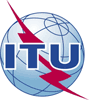 World Telecommunication Standardization Assembly (WTSA-16)
Hammamet, 25 October - 3 November 2016World Telecommunication Standardization Assembly (WTSA-16)
Hammamet, 25 October - 3 November 2016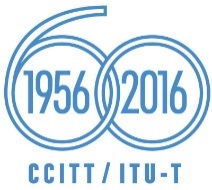 PLENARY MEETINGPLENARY MEETINGAddendum 13 toDocument 46-EAddendum 13 toDocument 46-ESeptember 2016September 2016Original: EnglishOriginal: EnglishMember States of the Inter-American Telecommunication Commission (CITEL)Member States of the Inter-American Telecommunication Commission (CITEL)Member States of the Inter-American Telecommunication Commission (CITEL)Member States of the Inter-American Telecommunication Commission (CITEL)PROPOSED SUPPRESSION OF WTSA-12 RESOLUTION 11 – Collaboration with the Postal Operations Council of the Universal Postal Union in the study of services concerning both the postal and the telecommunication sectorsPROPOSED SUPPRESSION OF WTSA-12 RESOLUTION 11 – Collaboration with the Postal Operations Council of the Universal Postal Union in the study of services concerning both the postal and the telecommunication sectorsPROPOSED SUPPRESSION OF WTSA-12 RESOLUTION 11 – Collaboration with the Postal Operations Council of the Universal Postal Union in the study of services concerning both the postal and the telecommunication sectorsPROPOSED SUPPRESSION OF WTSA-12 RESOLUTION 11 – Collaboration with the Postal Operations Council of the Universal Postal Union in the study of services concerning both the postal and the telecommunication sectorsAbstract: